Período para solicitação de materiais: 16à 30/31 de cada mêsPeríodo para entrega de materiais: 06 à 15 de cada mêsPeríodo para lançamento dos pedidos no SIMPAS: 01 à 05 de cada mêsGENTILEZA CUMPRIR RIGOROSAMENTE COM OS PRAZOS ESTABELECIDOSFavor excluir as linhas dos materiais não desejados mantendo a configuração da folha. Poderão ser solicitados até 25 itens por pedidoOs materiais não encontrados na lista, que sejam imprescindíveis para a Unidade, deverão ser solicitados por meio do Formulário de Compras – SIMPASImprimir o Formulário em duas vias (1ª via Almoxarifado/2ª via Setor)FORMULÁRIO PARA SOLICITAÇÃO DE MATERIAIS DE CONSUMO - UESBFORMULÁRIO PARA SOLICITAÇÃO DE MATERIAIS DE CONSUMO - UESBFORMULÁRIO PARA SOLICITAÇÃO DE MATERIAIS DE CONSUMO - UESBFORMULÁRIO PARA SOLICITAÇÃO DE MATERIAIS DE CONSUMO - UESBFORMULÁRIO PARA SOLICITAÇÃO DE MATERIAIS DE CONSUMO - UESBFORMULÁRIO PARA SOLICITAÇÃO DE MATERIAIS DE CONSUMO - UESB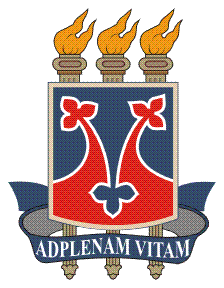 UNIVERSIDADE ESTADUAL DO SUDOESTE DA BAHIA - UESB
COORDENAÇÃO DE ALMOXARIFADO – ALMOX-IT/PC-IT
Campus de ITAPETINGA
Fone: (77) 3261-8462 – almox-it@uesb.edu.brUNIVERSIDADE ESTADUAL DO SUDOESTE DA BAHIA - UESB
COORDENAÇÃO DE ALMOXARIFADO – ALMOX-IT/PC-IT
Campus de ITAPETINGA
Fone: (77) 3261-8462 – almox-it@uesb.edu.brUNIVERSIDADE ESTADUAL DO SUDOESTE DA BAHIA - UESB
COORDENAÇÃO DE ALMOXARIFADO – ALMOX-IT/PC-IT
Campus de ITAPETINGA
Fone: (77) 3261-8462 – almox-it@uesb.edu.brNº PROTOCOLO: 
(PREENCHIMENTO DO SETOR)Nº PROTOCOLO: 
(PREENCHIMENTO DO SETOR)UNIVERSIDADE ESTADUAL DO SUDOESTE DA BAHIA - UESB
COORDENAÇÃO DE ALMOXARIFADO – ALMOX-IT/PC-IT
Campus de ITAPETINGA
Fone: (77) 3261-8462 – almox-it@uesb.edu.brUNIVERSIDADE ESTADUAL DO SUDOESTE DA BAHIA - UESB
COORDENAÇÃO DE ALMOXARIFADO – ALMOX-IT/PC-IT
Campus de ITAPETINGA
Fone: (77) 3261-8462 – almox-it@uesb.edu.brUNIVERSIDADE ESTADUAL DO SUDOESTE DA BAHIA - UESB
COORDENAÇÃO DE ALMOXARIFADO – ALMOX-IT/PC-IT
Campus de ITAPETINGA
Fone: (77) 3261-8462 – almox-it@uesb.edu.brNº PROTOCOLO: 
(PREENCHIMENTO DO SETOR)Nº PROTOCOLO: 
(PREENCHIMENTO DO SETOR)UNIVERSIDADE ESTADUAL DO SUDOESTE DA BAHIA - UESB
COORDENAÇÃO DE ALMOXARIFADO – ALMOX-IT/PC-IT
Campus de ITAPETINGA
Fone: (77) 3261-8462 – almox-it@uesb.edu.brUNIVERSIDADE ESTADUAL DO SUDOESTE DA BAHIA - UESB
COORDENAÇÃO DE ALMOXARIFADO – ALMOX-IT/PC-IT
Campus de ITAPETINGA
Fone: (77) 3261-8462 – almox-it@uesb.edu.brUNIVERSIDADE ESTADUAL DO SUDOESTE DA BAHIA - UESB
COORDENAÇÃO DE ALMOXARIFADO – ALMOX-IT/PC-IT
Campus de ITAPETINGA
Fone: (77) 3261-8462 – almox-it@uesb.edu.brNº PEDIDO (SIMPAS): 
(USO DO ALMOXARIFADO) Nº PEDIDO (SIMPAS): 
(USO DO ALMOXARIFADO) UNIVERSIDADE ESTADUAL DO SUDOESTE DA BAHIA - UESB
COORDENAÇÃO DE ALMOXARIFADO – ALMOX-IT/PC-IT
Campus de ITAPETINGA
Fone: (77) 3261-8462 – almox-it@uesb.edu.brUNIVERSIDADE ESTADUAL DO SUDOESTE DA BAHIA - UESB
COORDENAÇÃO DE ALMOXARIFADO – ALMOX-IT/PC-IT
Campus de ITAPETINGA
Fone: (77) 3261-8462 – almox-it@uesb.edu.brUNIVERSIDADE ESTADUAL DO SUDOESTE DA BAHIA - UESB
COORDENAÇÃO DE ALMOXARIFADO – ALMOX-IT/PC-IT
Campus de ITAPETINGA
Fone: (77) 3261-8462 – almox-it@uesb.edu.brNº PEDIDO (SIMPAS): 
(USO DO ALMOXARIFADO) Nº PEDIDO (SIMPAS): 
(USO DO ALMOXARIFADO) SETOR REQUISITANTE (SIGLA E IDENTIFICAÇÃO):SETOR REQUISITANTE (SIGLA E IDENTIFICAÇÃO):CÓD. SETOR:CÓD. SETOR:LOCALIZAÇÃO DO SETOR (PRÉDIO/MODULO/ SALA):LOCALIZAÇÃO DO SETOR (PRÉDIO/MODULO/ SALA):RESPONSÁVEL PELO SETOR:RESPONSÁVEL PELO SETOR:CADASTRO:E-MAIL DO SETOR:E-MAIL DO SETOR:RAMAL:RAMAL:QUANT. DE SERVIDORES 
NO SETOR:SOLICITO FORNECIMENTO DO(S) SEGUINTE(S) MATERIAL(IS)SOLICITO FORNECIMENTO DO(S) SEGUINTE(S) MATERIAL(IS)SOLICITO FORNECIMENTO DO(S) SEGUINTE(S) MATERIAL(IS)SOLICITO FORNECIMENTO DO(S) SEGUINTE(S) MATERIAL(IS)SOLICITO FORNECIMENTO DO(S) SEGUINTE(S) MATERIAL(IS)USO DO ALMOXARIFADOÍTEMCÓDIGO DO MATERIALDESCRIÇÃOUNIDADEQUANT. 
SOLICITADAQUANT. FORNECIDA75.20.00.00156903-1APAGADOR, de quadro branco, corpo plástico, com feltroUN75.20.00.00043238-5APAGADOR, de quadro branco, corpo plástico, com feltroUN75.20.00.00143966-9APONTADOR, de lápis, manual, portátil, 1 entrada, em plástico resistente, sem deposito.UN75.20.00.00148587-3BANDEJA, para papel, dupla, em acrilico, estrutura fixa, na cor fumeUN40.20.00.00167887-6BARBANTE, 100 % algodao, com 14 (quatorze) fios torcidos. rolo com, no minimo, 240 g.
RL75.10.00.00156630-0BORRACHA, bicolor (azul/vermelha), para apagar tinta de caneta e lápis, atóxica.UN75.10.00.00174755-0BORRACHA, para apagar escrita a lapis, cor branca, macia, dimensoes minimas 32 x 20 x 7 mm. UN81.15.00.00175025-9CAIXA, arquivo, para documentos, poliondra, em polietileno, na cor AMARELA, dimensões mínimas de 350x 240 x 130 mm. UN81.15.00.00167894-9CAIXA, arquivo, para documentos, poliondra, em polietileno, na cor VERMELHA, dimensões mínimas de 350x 240 x 130 mm. UN81.15.00.00167892-2CAIXA, arquivo, para documentos, poliondra, em polietileno, na cor preta, dimensões mínimas de 350x 240 x 130 mm. UN74.20.00.00174765-7CALCULADORA, digital, portatil, capacidade 12 (doze) dígitos.UN74.20.00.00167900-7CALCULADORA, digital, portatil, capacidade 12 (doze) dígitos.UN75.10.00.00156740-3CANETA esferográfica, escrita grossa na cor vermelhaUN75.10.00.00174768-1CANETA, esferografica, escrita grossa, tinta cor vermelhaUN75.10.00.00130000-8CANETA esferográfica, escrita grossa na cor azul UN75.10.00.00157429-9CANETA esferográfica, escrita grossa na cor azul UN75.10.00.00130012-1CANETA esferográfica, tipo ecológica na cor preta UN75.10.00.00025369-3CANETA, hidrográfica, ponta fina, jogo com 12 unidades de cores sortidas.JG75.10.00.00148659-4CANETA, marcadora, em plástico resistente, para escrita em CD e diversas superfícies, cor azulUN75.10.00.00148658-6CANETA, marcadora, em plástico resistente, para escrita em CD e diversas superfícies, cor pretaUN75.10.00.00130067-9CANETA, para retroprojetor na cor azulUN75.10.00.00130068-7CANETA, para retroprojetor na cor pretaUN75.10.00.00130066-0CANETA, para retroprojetor na cor vermelhaUN75.10.00.00143995-2CANETA, salientadora, corpo em material plástico resistente, para textos, na cor fluorescente amarelo.UN75.10.00.00155930-3CANETA, salientadora, para textos, na cor fluorescente verde.UN75.30.00.00122583-9CARTOLINA, na cor branca, gramatura minima 180 g/m2, dimensoes 500 x 660 mm podendo variar em +/- 5%.FL75.30.00.00122581-2CARTOLINA, na cor verde, gramatura minima 180 g/m2, dimensoes 500 x 660 mm podendo variar em +/- 5%.FL75.10.00.00143950-2CLIPS para papel, em aço niquelado, numero 2/0 (dois), caixa com 100 unidades.UN75.10.00.00156638-5CLIPS para papel, em aço niquelado, numero 2/0 (dois), caixa com 100 unidades.CX75.10.00.00143951-0CLIPS para papel, numero 4/0 (quatro), caixa com 50 unidades.CX75.10.00.00156640-7CLIPS para papel, numero 8/0 (quatro)CX80.40.00.00161655-2COLA, bastão, em tubo plástico, peso liquido mínimo 8 g e maximo 10 gUN80.40.00.00174771-1COLA, bastão, em tubo plástico, peso liquido mínimo 8 g e maximo 10 gUN80.40.00.00174772-0COLA, liquida, a base de PVA, branca, para uso em papel, ceramica, tecido, artesanatoUN75.10.00.00143955-3COLCHETE, para encadernação, numero 04, latonado, haste dupla e flexível. Embalagem caixa com 72 unidadesCX75.10.00.00143957-0COLCHETE, para encadernação, numero 08, latonado, haste dupla e flexível. Embalagem caixa com 72 unidadesCX75.10.00.00143956-1COLCHETE, para encadernação, numero 12, latonado, haste dupla e flexível. Embalagem caixa com 72 unidadesCX73.50.00.00158658-0COPO para água, descartável, em plástico, capacidade 200 ml CT73.50.00.00157801-4COPO para café, descartável, em plástico, capacidade 50 ml CT75.10.00.00156643-1CORRETOR, liquido, cor branca, homogêneo, não tóxico, a base  de água, secagem rápida.UN75.40.00.00153476-9ENVELOPE, saco grande, em papel kraft natural, 80 g, dimensões 310 x 410 mm, pacote com 10 unidades.PC75.40.00.00155982-6ENVELOPE, saco grande, em papel kraft natural, 80 g, dimensões 310 x 410 mm, pacote com 10 unidades.PC75.30.00.00155970-2ENVELOPE saco médio, em papel Kraft natural, 80 gr, dimensões 250 x 353 mmUN75.30.00.00149543-7ENVELOPE, sem timbre, saco pequeno, papel cor branca, 80g/m2, dimensões 176 x 250 mm, pacote com 10 unidades.PC75.20.00.00148684-5ESTILETE, largo, corpo plástico com lamina dividida , largura 18 mm.UN75.20.00.00000119-9EXTRATOR,de grampo, tipo espátula, em metal cromado, dimensões 15 cm.UN75.10.00.00143944-8FITA adesiva , face unica, transparente dimensões 12 mm x 30 m.UN75.10.00.00156649-0FITA adesiva , face unica, transparente dimensões 12 mm x 30 m.UN75.10.00.00175069-0FITA, adesiva, transparente, fabricada em filme plástico, dimensões largura 45 mm x 50 m.UN80.30.00.00150713-3FITA, adesiva, em PVC transparente , dimensao 50 mm x 50 m.UN75.20.00.00161952-7GRAMPEADOR, metálico, capacidade para grampear ate 25folhas de papel 75 g/m2.UN75.10.00.00143959-6GRAMPO, para grampeador, galvanizado, tamanho 26/6, caixa com 5000 unidades.CX75.10.00.00156656-3GRAMPO, para grampeador, galvanizado, tamanho 26/6, caixa com 5000 unidades.CX75.10.00.00175155-7GRAMPO, para grampeador, galvanizado, tamanho 26/6, caixa com 5000 unidades.CX75.10.00.00147555-0LAPIS, mina grafite, numero 02 (dois), revestido em madeira reflorestada, comprimento 175 mmUN75.30.00.00144346-1LIVRO, ata, pautado, sem margem, capa dura, cor preta, 200 folhas, dimensoes minimas 298 x 203 mm..UN75.30.00.00167959-7PAPEL, alcalino, formato A-4, na cor branca, dimensoes 210 x 297 mm, gramatura 90 g/m2.RM75.30.00.00175045-3PAPEL, almaco, pautado, com margem, alta alvura, folha dupla, cor branca, dimensoes: largura minima 200 mm e maxima 215 mm x comprimento minimo 275 mm e maximo 315 mm.PC75.30.00.00175038-0PAPEL, verge, dimensoes 210 x 297 mm, formato A-4, gramatura, 180 g/m2, cor brancoCX75.10.00.00148559-8PASTA, classificador, em papel cartao duplo, plastificado, cor amarela, com abas e elastico, dimensoes 230 x 340mm, podendo variar em ate +/- 10%.UN75.10.00.00148560-1PASTA,  classificador, em papel cartao duplo, plastificado, cor azul, com abas e elastico, dimensoes 230 x 340mm, podendo variar em ate +/- 10%.UN75.10.00.00167948-1PASTA, classificador, em plastico resistente, cor branca, com  abas e elastico, dimensoes 340 x 245 podendo variar em + 10%.UN75.10.00.00156423-4PASTA, classificador, em plastico resistente, cor branca, transparente, com abas e elastico, dimensoes 245 x 335 x 18 mm, podendo variar em + 10%.UN75.10.00.00156424-2PASTA, classificador, em plastico resistente, incolor, com abas e elastico, dimensoes 230 x 330 x 40mm, podendo variar em ate +/- 10%.UN75.10.00.00156419-6PASTA, classificador, em plastico resistente, na cor azul, com abas e elastico, dimensoes 230 x 330 x 40mm, podendo variar em ate + 10%UN75.10.00.00156429-3PASTA, classificador, papel cartao duplo, plastificado, prendedor metalico macho e femea, azul, dimensoes 230 x 340mm, podendo variar em ate +/- 10%UN75.10.00.00156431-5PASTA, classificador, papel cartao duplo, plastificado, prendedor metalico macho e femea, vermelha, dimensoes 230 x 340mm, podendo variar em ate +/- 10%UN75.10.00.00167944-9PASTA, classificador, em plastico resistente, incolor, com prendedor macho e femea plastico, dimensoes 225 x 330mm, podendo variar em ate + 5%UN75.10.00.00148733-7PASTA, sanfonada, em plastico resistente, incolor, com 12 divisoes, dimensoes 250 x 340mm.UN75.10.00.00156411-0Pasta suspensa, em papel cartao marmorizado e plastificado gramatura minima 350 g/m2, cor marrom, dimensoes 235 x 360 mm, podendo variar em ate + 5%.UN75.20.00.00141753-3PERFURADOR, de papel, com capacidade maxima de perfuracao de 25 folhas de papel gramatura minima de 75 g/m2.UN75.20.00.00161016-3PERFURADOR, de papel, com capacidade maxima de perfuracao de 25 folhas de papel gramatura minima de 75 g/m2.UN75.20.00.00144404-2PINCEL, marcador permanente, ponta porosa, escrita na cor azul.UN75.20.00.00144403-4PINCEL, marcador permanente, ponta porosa, escrita na cor preta.UN75.20.00.00026346-0PINCEL, marcador permanente, ponta porosa, na cor vermelha.UN75.20.00.00144405-0PINCEL, marcador permanente, ponta porosa, na cor vermelha.UN75.20.00.00129896-8PINCEL, para quadro branco, recarregavel, cor azul, ponta deacrilico indeformavel com no minimo 6mm, facil de apagar semdeixar residuos, ponta e refil substituiveis, gravado no corpo a marca do fabricante, comprimento minimo de 10 (dez) centimetrosUN75.20.00.00129897-6PINCEL, para quadro branco, recarregavel, cor preta, ponta deacrilico indeformavel com no minimo 6mm, facil de apagar semdeixar residuos, ponta e refil substituiveis, gravado no corpo a marca do fabricante, comprimento minimo de 10 (dez) centimetroUN75.20.00.00129900-0PINCEL, para quadro branco, recarregavel, cor vermelha, ponta deacrilico indeformavel com no minimo 6mm, facil de apagar semdeixar residuos, ponta e refil substituiveis, gravado no corpo a marca do fabricante, comprimento minimo de 10 (dez) centimeUN75.20.00.00139532-7PORTA, fita adesiva, para rolo de fita com largura minima de 12 mm e maxima de 30 m comprimento.UN75.20.00.00130072-5PORTA, lapis, papel lembrete e clips em acrilico cristal, dimensos minimas 22,5 x 6,3 x 8,0.UN75.20.00.00123798-5PRANCHETA, em acrIlico, com prendedor metalico formato A4, dimensoes 210 x 297UN75.20.00.00157037-4REGUA, em material plástico resistente, transparente, com 30 cm de comprimentoUN75.20.00.00130085-7REGUA, em material plástico resistente, transparente, com 30 cm de comprimentoUN75.20.00.00174838-6REGUA, em material plástico resistente, transparente, com 30 cm de comprimentoUN75.20.00.00141750-9REGUA, em material plástico resistente, transparente, com 50 cm de  comprimentoUN51.10.00.00175121-2TESOURA, modelo domestica, em aço polido, 8 polegadasUN51.10.00.00174839-4TESOURA, modelo escolar, em aço niquelado, 4 polegadasUN75.20.00.00066286-0TINTA, para recarga de pincel marcador, a base de alcool, cor azulUN75.20.00.00066287-9TINTA, para recarga de pincel marcador, a base de alcool, cor pretaUNLANÇADO POR:(PREENCHIMENTO DO ALMOXARIFADO)_____/_____/_____     ______________________      DATA                 ASS / CARIMBOCampo obrigatório em cada folhaDESPACHADO POR:(PREENCHIMENTO DO ALMOXARIFADO)_____/_____/_____     ______________________      DATA                 ASS / CARIMBOCampo obrigatório em cada folhaAUTORIZADO POR: (ASSINATURA DO GESTOR)_____/_____/_____     ______________________      DATA                 ASS / CARIMBOCampo obrigatório em cada folhaRECEBIDO POR:(ASSINATURA DO SERVIDOR OU GESTOR)_____/_____/_____     ______________________      DATA                 ASS / CARIMBOCampo obrigatório em cada folha